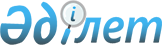 О внесении изменений в постановление Правительства Республики Казахстан от 6 декабря 2016 года № 775 "О реализации Закона Республики Казахстан "О республиканском бюджете на 2017 - 2019 годы"Постановление Правительства Республики Казахстан от 16 июня 2017 года № 377.
      Примечание РЦПИ!
Настоящее постановление вводится в действие с 1 января 2017 года.
      В соответствии со статьей 41 Бюджетного кодекса Республики Казахстан от 4 декабря 2008 года Правительство Республики Казахстан ПОСТАНОВЛЯЕТ:
      1. Внести в постановление Правительства Республики Казахстан от 6 декабря 2016 года № 775 "О реализации Закона Республики Казахстан "О республиканском бюджете на 2017 - 2019 годы" следующие изменения:
      в приложении 27 к указанному постановлению:
      строки, порядковые номера 72,73, изложить в следующей редакции:
      "
      ";
      строку, порядковый номер 76, изложить в следующей редакции:
      "
      ";
      строку, порядковый номер 78, изложить в следующей редакции:
      "
      ".
      2. Настоящее постановление вводится в действие с 1 января 2017 года.
					© 2012. РГП на ПХВ «Институт законодательства и правовой информации Республики Казахстан» Министерства юстиции Республики Казахстан
				
72
Проведение научно-реставрационных и консервационных работ на памятниках истории и культуры Республики Казахстан
Оказание услуг по сохранению памятников истории и культуры республиканского значения путем воссоздания и реставрации
Министерство культуры и спорта Республики Казахстан
РГП на ПХВ "Казреставрация"
033 "Повышение конкурентоспособности сферы культуры и искусства, сохранение, изучение и популяризация казахстанского культурного наследия и повышение эффективности реализации архивного дела"

100 "Воссоздание, сооружение памятников историко-культурного наследия"
486 481
73
Свод и систематизация изучения культурного наследия казахского народа
Оказание услуг по разработке и определению границ территории, зон охраны и создание базы данных объектов, включенных в предварительный список ЮНЕСКО, подготовке научной документации объектов культурного наследия для включения в список Всемирного наследия ЮНЕСКО по серийной трансграничной номинации "Великий Шелковый путь" (подготовка текста номинации, разработка проекта зон охраны), подготовке менеджмент-планов по сохранению и использованию памятников для включения их в серийную номинацию "Великий Шелковый Путь"; мониторинг состояния памятников Карагандинской, Мангистауской, Кызылординской областей
Министерство культуры и спорта Республики Казахстан
РГП на ПХВ "Казреставрация"
033 "Повышение конкурентоспособности сферы культуры и искусства, сохранение, изучение и популяризация казахстанского культурного наследия и повышение эффективности реализации архивного дела"

101 "Свод и систематизация изучения культурного наследия казахского народа"
27 000
76
Мероприятия с участием Главы государства 
Для приобретения услуг по классическому танцу и балету
Министерство культуры и спорта Республики Казахстан
ТОО "Театр "Астана Балет"
033 "Повышение конкурентоспособности сферы культуры и искусства, сохранение, изучение и популяризация казахстанского культурного наследия и повышение эффективности реализации архивного дела" 

105 "Проведение социально значимых и культурных мероприятий" 
2 428 372
78 
Мероприятия с участием Главы государства 
Проведение праздничных мероприятий, и торжественных концертов, посвященных государственным и национальным праздникам Республики Казахстан, мероприятий в рамках Международной специализированной выставки "ЭКСПО-2017", международных конкурсов и фестивалей, организация концертных программ в рамках официальных встреч Главы государства с иностранными делегациями, обеспечение участия творческих коллективов и исполнителей в мероприятиях Содружества Независимых Государств, Евразийского экономического союза, Шанхайской организации сотрудничества, ТЮРКСОЙ, Синьцзян-Уйгурского автономного района 
Министерство культуры и спорта Республики Казахстан 
АО "Қазақ әуендері"
033 "Повышение конкурентоспособности сферы культуры и искусства, сохранение, изучение и популяризация казахстанского культурного наследия и повышение эффективности реализации архивного дела"

105 "Проведение социально значимых и культурных мероприятий" 
6 443 7211
      Премьер-Министр
Республики Казахстан 

Б. Сагинтаев
